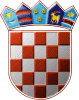 REPUBLIKA HRVATSKAKRAPINSKO – ZAGORSKA ŽUPANIJAGRAD ZLATARGRADONAČELNIKKLASA: 402-01/20-01/12URBROJ: 2211/01-02-20-1Zlatar, 14.01.2020.GRAD ZLATARGRADSKO VIJEĆEPREDMET: Odluka o raspoređivanju sredstava za redovito godišnje financiranje političkih stranaka zastupljenih u Gradskom vijeću Grada Zlatara za 2020. godinuPrijedlog za donošenje, dostavlja sePravni temelj za donošenje Odluke o raspoređivanju sredstava za redovito godišnje financiranje političkih stranaka zastupljenih u Gradskom vijeću Grada Zlatara za 2020. godinu sadržan je u odredbama Zakona o financiranju političkih aktivnosti i izborne promidžbe („Narodne novine“ broj 29/19) i članka 27. Statuta Grada Zlatara („Službeni glasnik Krapinsko-zagorske županije“ broj 36A/13, 9/18). Temeljem citiranih zakonskih odredbi, jedinica lokalne samouprave dužna je osigurati sredstva za redovito godišnje financiranje političkih stranaka i nezavisnih vijećnika u svom proračunu za svaku godinu za koju se proračun donosi, najmanje u iznosu od 2.000,00 kn po jednom članu predstavničkog tijela jedinice lokalne samouprave godišnje za jedinicu lokalne samouprave koja ima od 3001 do 10.000 stanovnika. Za svakog člana predstavničkog tijela jedinice lokalne samouprave podzastupljenog spola (zastupljenost jednog spola niža od 40%) pripada i pravo na naknadu u visini od 10% iznosa predviđenog po svakom članu predstavničkog tijela.Sredstva se raspoređuju na način da se utvrdi jednaki iznos sredstava za svakog člana u predstavničkom tijelu jedinice lokalne samouprave, tako da pojedinoj političkoj stranci pripadaju sredstva razmjerno broju članova predstavničkog tijela prema konačnim rezultatima izbora. Ukoliko pojedinom članu predstavničkog tijela jedinice lokalne samouprave prestane članstvo u političkoj stranci, sredstva koja se raspoređuju ostaju političkoj stranci u kojoj je član predstavničkog tijela bio u trenutku konstituiranja Gradskog vijeća. Raspoređena sredstva doznačuju se na žiro-račun političke stranke, odnosno na poseban račun člana predstavničkog tijela jedinice lokalne samouprave izabranog s liste grupe birača, tromjesečno u jednakim iznosima. Slijedom iznijetog, predlaže se Gradskom vijeću Grada Zlatara donošenje akta u prilogu. GRADONAČELNICAJasenka Auguštan - PentekNa temelju članka 10. stavka 3. Zakona o financiranju političkih aktivnosti, izborne promidžbe i referenduma („Narodne novine“ broj 29/19) i članka 27. Statuta Grada Zlatara („Službeni glasnik Krapinsko-zagorske županije“ broj 36A/13, 9/18), Gradsko vijeće Grada Zlatara na svojoj 24. sjednici održanoj ----------- 2020. godine donijelo jeODLUKUo raspoređivanju sredstava za redovito godišnje financiranje političkih stranaka zastupljenih u Gradskom vijeću Grada Zlatara za 2020. godinuČlanak 1.	Ovom Odlukom raspoređuju se sredstva za rad političkih stranaka zastupljenih u Gradskom vijeću Grada Zlatara (dalje u tekstu: Gradsko vijeće) za 2020. godinu. Članak 2.	Za svakog člana Gradskog vijeća utvrđuje se iznos od 2.000,00 kuna.	Za svakog člana Gradskog vijeća podzastupljenog spola utvrđuje se naknada u iznosu od 2.200,00 kuna.Članak 3.	Političkim strankama zastupljenim u Gradskom vijeću raspoređuju se sredstva osigurana u Proračunu Grada Zlatara za 2020. godinu razmjerno broju njihovih članova Gradskog vijeća i broju njihovih članova Gradskog vijeća podzastupljenog spola u iznosima kako slijedi:Članak 4.	Sredstva raspoređena prema članku 3. ove Odluke Jedinstveni upravni odjela Grada Zlatara dužan je isplaćivati tromjesečno u jednakim iznosima na žiroračun političke stranke, odnosno ako se početak ili završetak mandata ne poklapaju s početkom ili završetkom tromjesečja, u tom se tromjesečju isplaćuje iznos razmjeran broju dana trajanja mandata.Članak 5.	Ova Odluka stupa na snagu danom donošenja, a objavit će se u „Službenom glasniku Krapinsko-zagorske županije“.	U roku od 15 dana od dana stupanja na snagu Odluka će se dostaviti Državnom izbornom povjerenstvu, s naznakom broja i datuma objave „Službenog glasnika“ u kojem je objavljena.GRADSKO VIJEĆE GRADA ZLATARAKLASA: 402-01/20-01/12URBROJ: 2211/01-01-20-Zlatar, PREDSJEDNIKKrunoslav Klancir, dipl. ing. agr.- Socijaldemokratska partija Hrvatske - SDP  (3 podzastupljena)8 vijećnika16.600,00 kuna- Hrvatska demokratska zajednica – HDZ  (1 podzastupljeni)4 vijećnika8.200,00 kuna- Hrvatska stranka umirovljenika - HSU   (1 podzastupljeni)1 vijećnik2.200,00 kuna- Hrvatska narodna stranka - HNS1 vijećnik2.200,00 kuna   (1 podzastupljeni)- Narodna stranka - reformisti1 vijećnik2.000,00 kuna